gulurgulgultrauðurrauðrauttgrænngrængræntblárblábláttsvartursvörtsvarthvíturhvíthvíttfjólublárfjólubláfjólubláttbrúnnbrúnbrúntbleikurbleikbleiktappelsínugulurappelsínugulappelsínugultgrárgrágráttbanani (kk)sítróna (kvk)ljós (hk)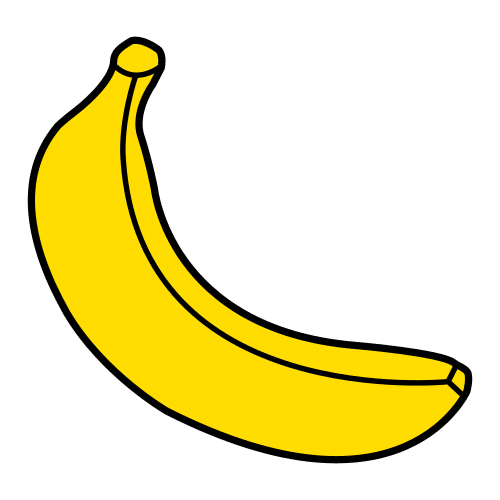 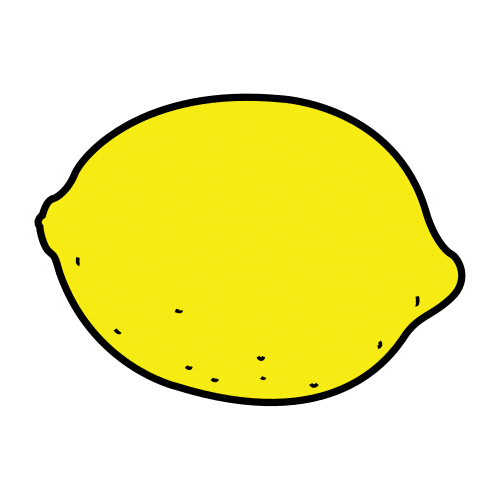 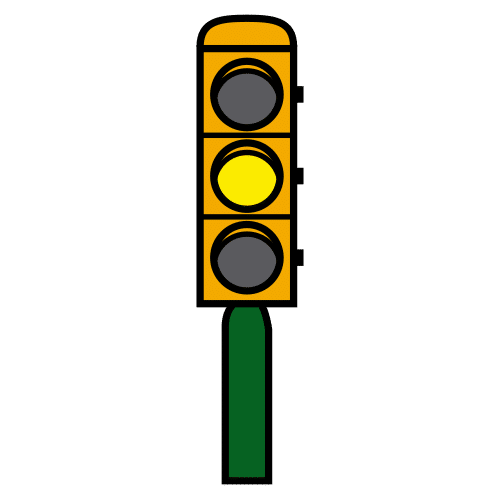 pottur (kk)píla (kvk)ljós (hk)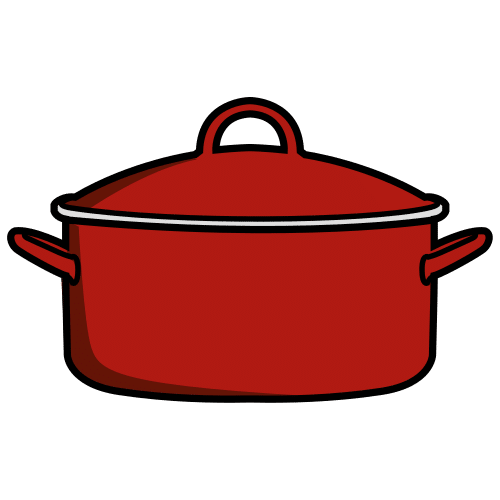 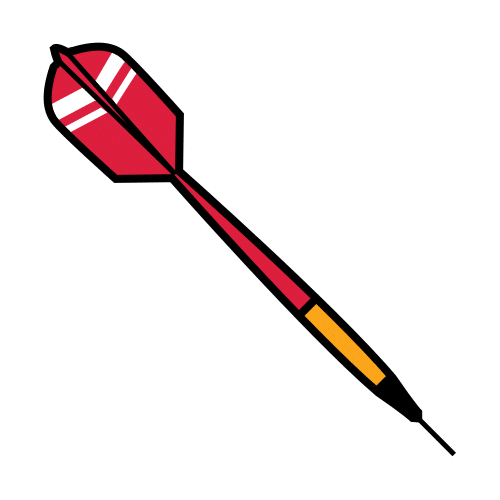 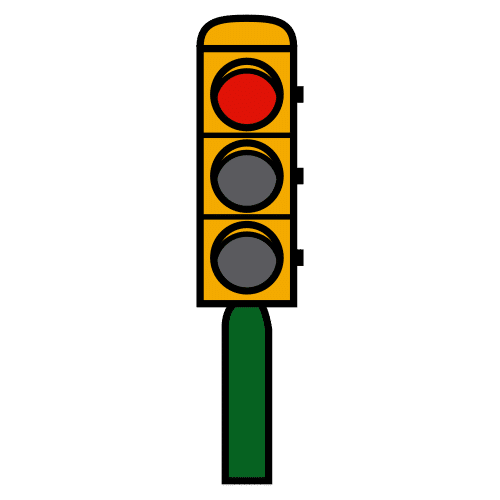 bekkur (kk)pera (kvk)ljós (hk)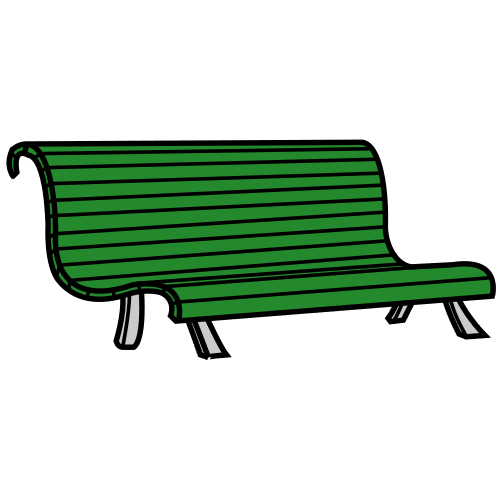 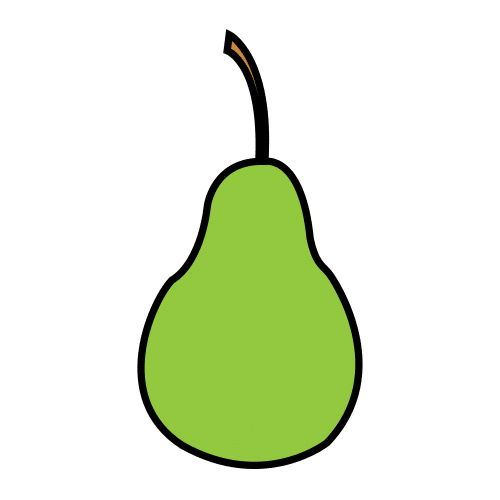 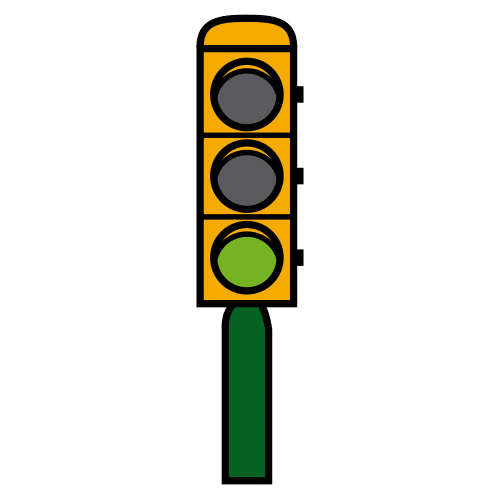 jakki (kk)taska (kvk)fiðrildi (hk)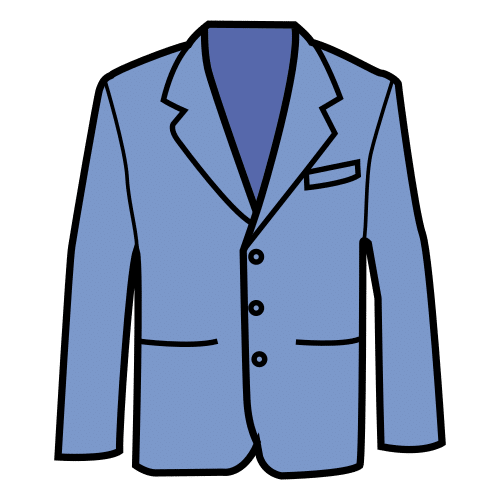 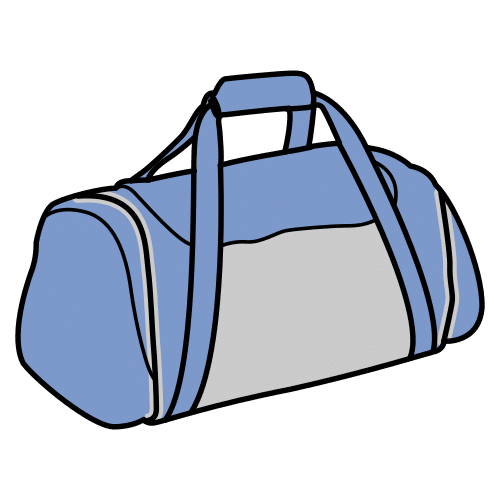 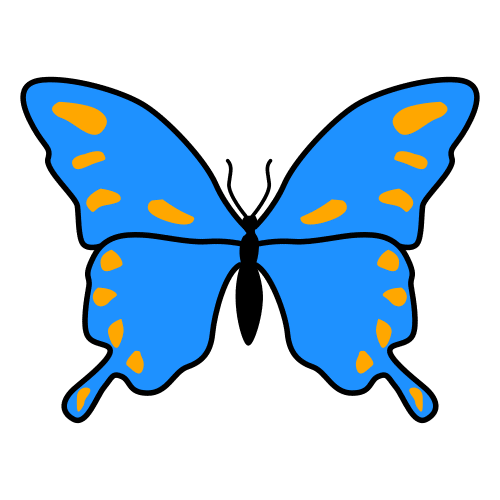 krummi (kk)kisa (kvk)hár (hk)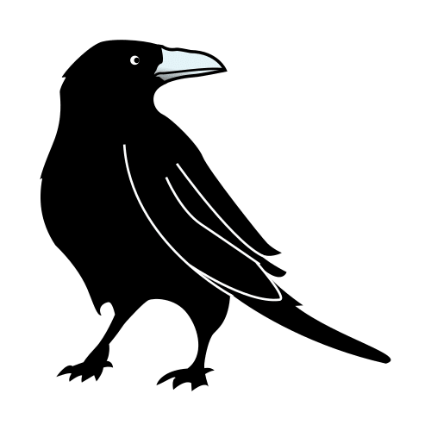 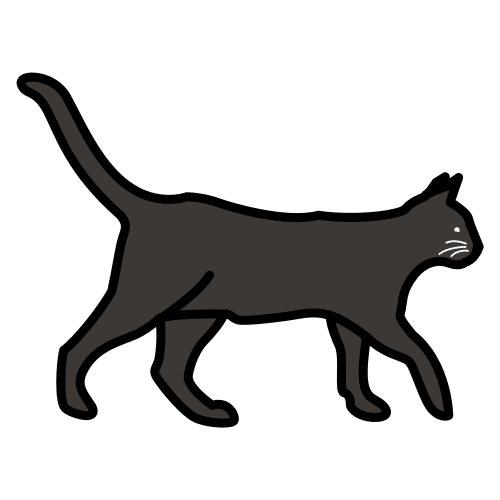 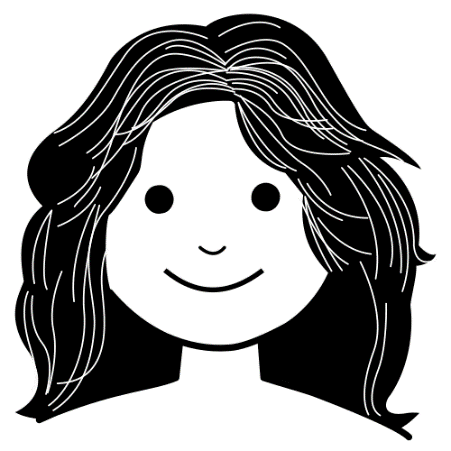 teningur (kk)hæna (kvk)ský (hk)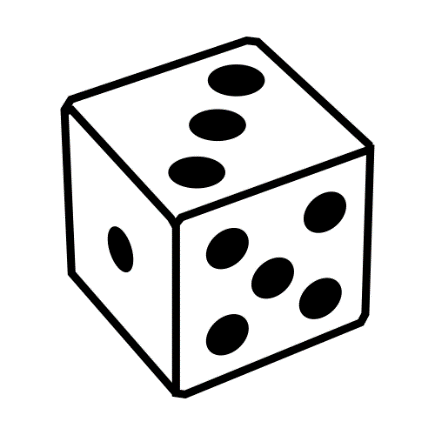 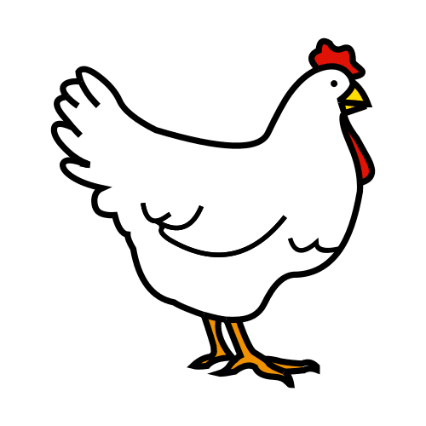 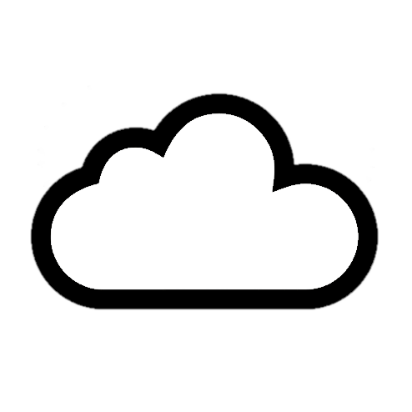 hattur (kk)slaufa (kvk)blóm (hk)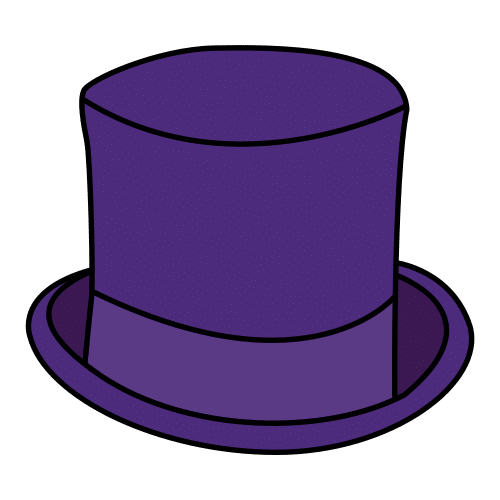 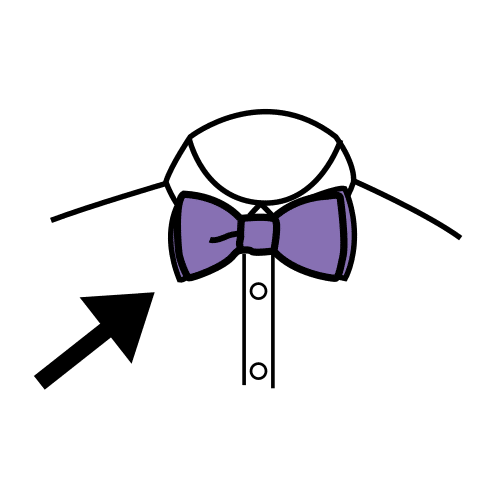 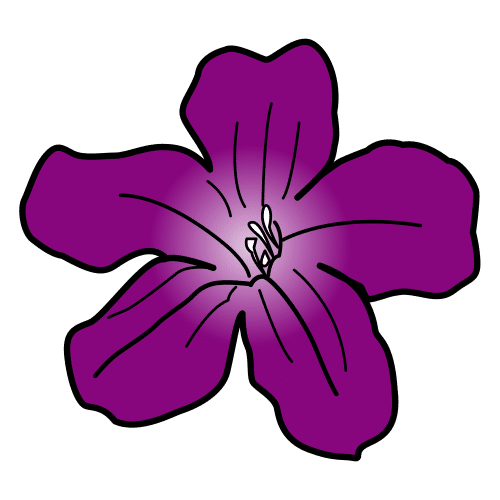 bangsi (kk)greiða (kvk)hár (hk)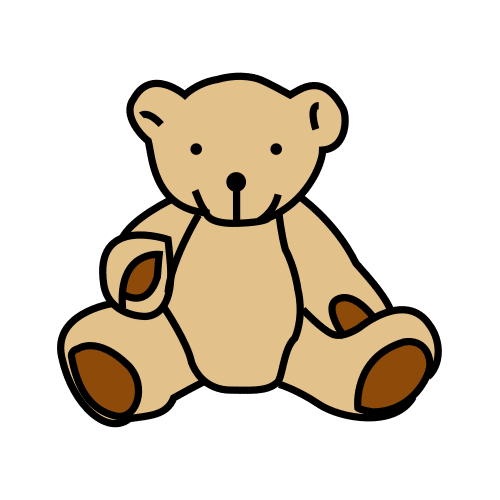 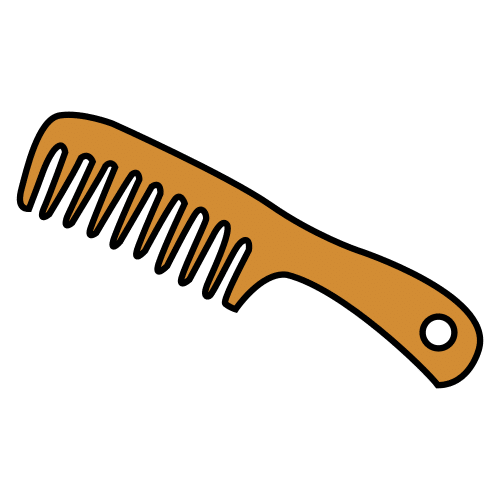 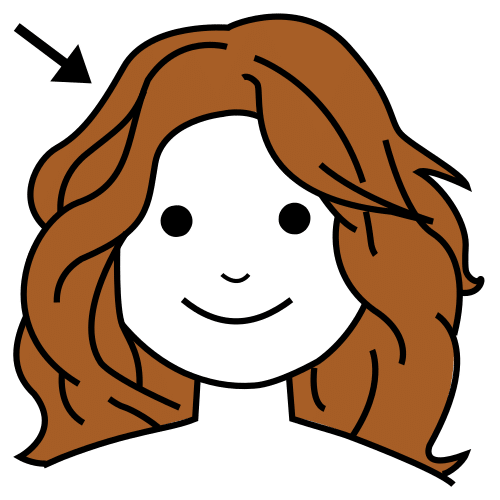 fugl (kk)skinka (kvk)naglalakk (hk)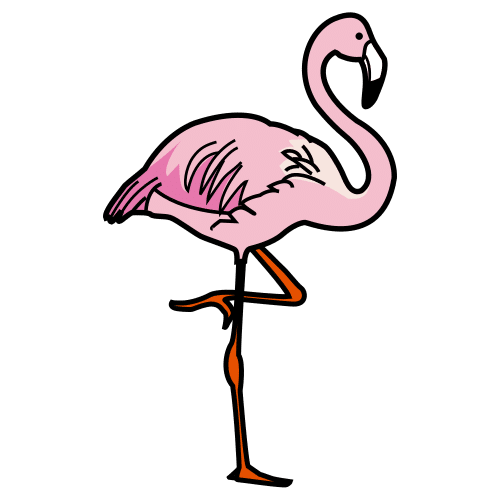 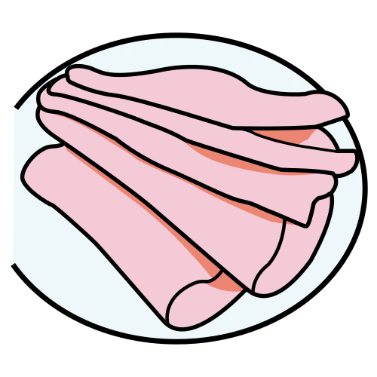 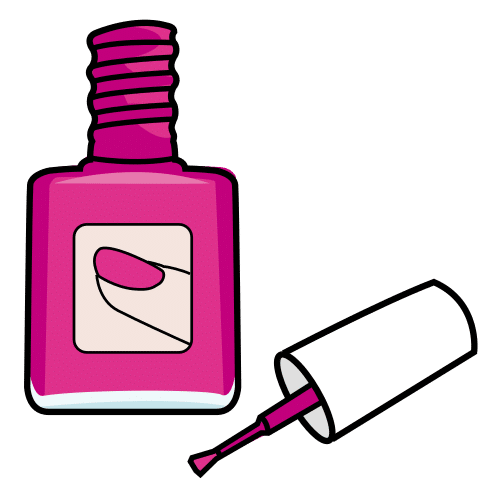 fiskur (kk)þyrla (kvk)grasker (hk)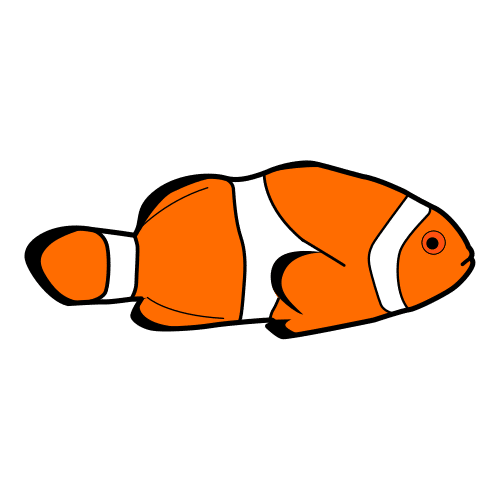 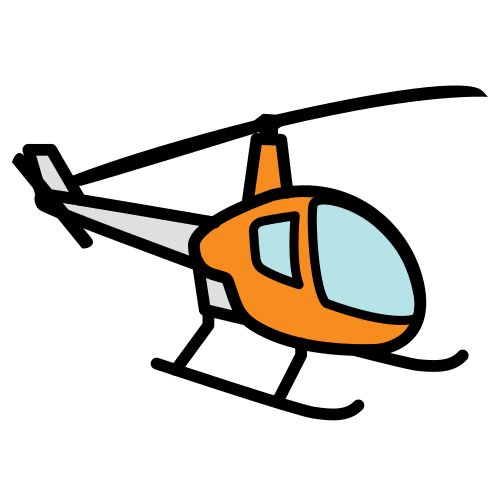 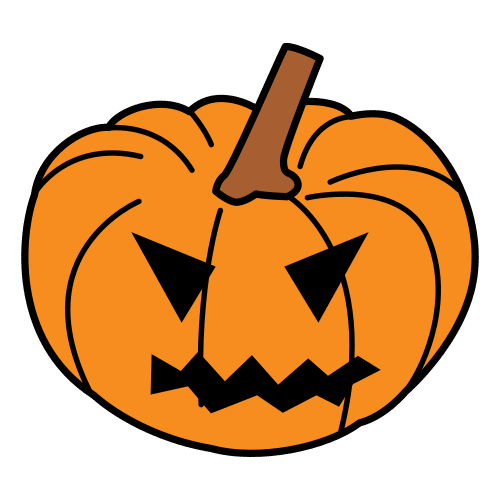 Flóðhestur (kk)kisa (kvk)ský (hk)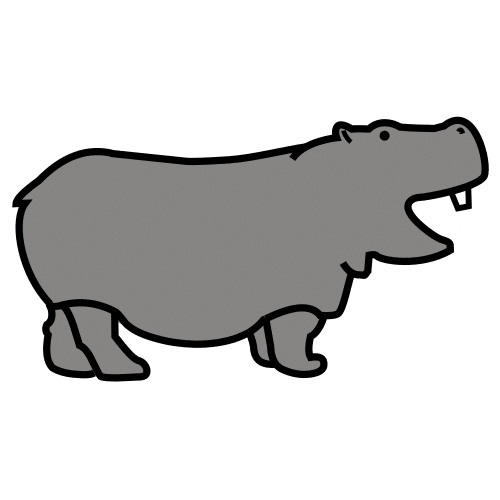 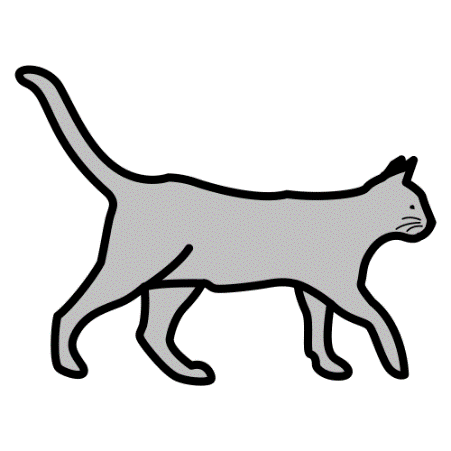 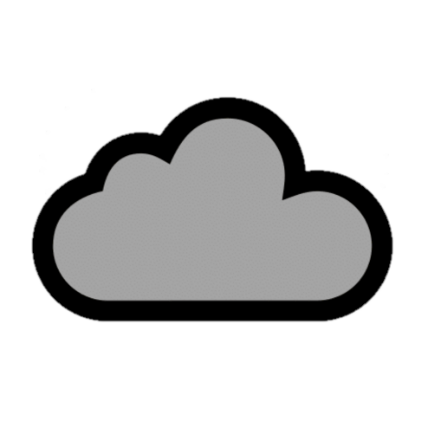 